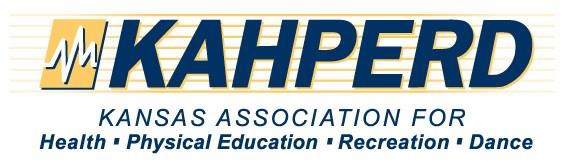 Sponsorship LevelsAnnual conference Sponsorship Packages are a great way to leverage your advertising dollars for an extended timeframe. Not only will you receive visibility during the convention, but you will also gain added exposure in the convention promotions leading up to the event. Select from our pre-packaged Platinum, Gold, Silver, or Bronze levels, or e-mail the convention manager to customize a package just for you!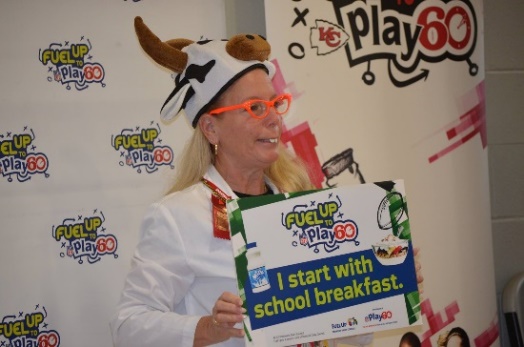 Platinum Sponsorship $5000Your business name and logo prominently displayed in advertisements including:Your business link for one year on KAHPERD website.Main signage at annual conventionFree booth in the exhibit hall at the annual  conventionInclusion in all marketing publications, announcements and emailsOne free insert in the annual convention participants’ packetOne year free link to the KAHPERD website (You will be responsible to provide the information for the ad and space on the website) Sponsors name, logo and/or flyer sent to membership in electronic newsletters, 3 issues per yearSpeak at the Awards CeremonyFive  minute appropriate, approved video shown at the start of the Awards CeremonyOne 50 minute session at the convention, if appropriateGold Sponsorship $2500Your business name and logo prominently displayed in advertisements including:Inclusion in all marketing publications, website announcements and emailsOne free, full-page ad in one KAHPERD Journal (to be used within one year of the event)One year free link to the KAHPERD website (You will be responsible to provide the information for the ad and space on the website)Sponsors name, logo and/or flyer sent to membership in electronic newsletters, 3 issues per yearSpeak at the Awards Ceremony	Free booth in the exhibit hall at the annual conventionSilver Sponsorship $1000Your business name and logo displayed in advertisementsInclusion in all marketing publications, website announcements and emails One free, half-page ad in one KAHPERD Journal (to be used within one year of the event)Six months free link on the KAHPERD website (You will be responsible to provide the information for the ad and space on the website)Sponsors name, logo and/or flyer sent to membership in electronic newsletters, 3 issues per electronic newsletters, 3 issues per year• Free booth in the exhibit hall at the   annual conventionBronze Sponsorship $500Your business name and logo displayed in advertisementsInclusion in all marketing publications, website announcements and emails Free booth in the exhibit hall at the annual convention